         ลงชื่อ...............................เจ้าหน้าที่         ลงชื่อ..............................หัวหน้าเจ้าหน้าที่                                                                                         ลงชื่อ..........................................                                                                                             (นายรักเด็ก  แสนจริงใจ)                                                                                       ผู้อำนวยการโรงเรียนบ้านน้ำสวย	                                                                 ลงชื่อ..........................................                                                                                      (นายรักเด็ก  แสนจริงใจ)                                                                                 ผู้อำนวยการโรงเรียนบ้านน้ำสวย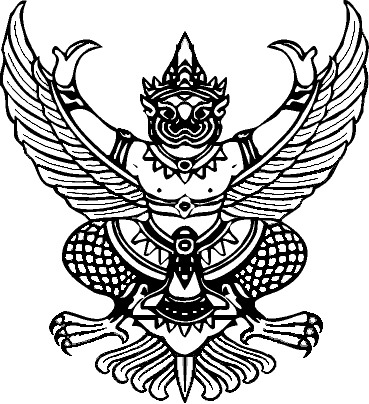          ใบสั่งซื้อ	ตามที่ ร้านวุฒิชัย คอมมิวนิเคชั่น แอนด์ ซัพ  พลาย ได้เสนอราคา  ไว้ต่อ  โรงเรียนบ้านน้ำสวย ซึ่งได้ราคาและตกลงซื้อ  ตามรายการ  ดังต่อไปนี้การซื้อ  อยู่ภายใต้เงื่อนไขต่อไปนี้กำหนดส่งมอบภายใน  ๗  วัน  นับถัดจากวันที่ผู้ขายได้รับใบสั่งซื้อครบกำหนดส่งมอบวันที่ ๗ ธันวาคม ๒๕๖๑สถานที่ส่งมอบ  โรงเรียนบ้านน้ำสวยระยะเวลารับประกัน  -สงวนสิทธิ์ค่าปรับกรณีส่งมอบเกินกำหนด  โดยคิดค่าปรับเป็นรายวันในอัตราร้อยละ  ๐.๒ ของราคาสิ่งของที่ยังไม่ได้ส่งมอบส่วนราชการสงวนสิทธ์ที่จะไม่รับมอบถ้าปรากฏว่าสินค้านั้นมีลักษณะไม่ตรงตามรายการที่ระบุไว้ในใบสั่งซื้อ  กรณีนี้ผู้ขายจะต้องดำเนินการเปลี่ยนใหม่ให้ถูกต้องตามใบสั่งซื้อทุกประการการประเมินการปฏิบัติงานของประกอบการ  หน่วยงานของรัฐสามารถนำผลการปฏิบัติงานแล้วเสร็จตามสัญญาหรือข้อตกลงของคู่สัญญา เพื่อนำมาประเมินผลการปฏิบัติงานของผู้ประกอบการหมายเหตุ:การติดอากรแสตมป์ให้เป็นไปตามประมวลกฎหมายรัษฎากร  หากต้องการให้ใบสั่งซื้อมีผลตามกฎหมายใบสั่งซื้อนี้อ้างอิงตามเลขที่โครงการ ๖๐๑๑๗๔๗๙๓๙๙ เครื่องคอมพิวเตอร์ สำหรับงานสำนักงาน  (จอขนาดไม่น้อยกว่า ๑๙ นิ้ว)  โดยวิธีเฉพาะเจาะจง  ตามประกาศ  โรงเรียนบ้านน้ำสวย ๓๐  พฤศจิกายน   ๒๕๖๐	ลงชื่อ...........................................ผู้สั่งซื้อ	                                                                      (นายรักเด็ก  แสนจริงใจ)                                                                                 ผู้อำนวยการโรงเรียนบ้านน้ำสวย	                                                             วันที่  ๓๐  พฤศจิกายน   ๒๕๖๐		ลงชื่อ............................................ผู้รับใบสั่งซื้อ		     (นายวุฒิชัย  เจริญศรีกานต์)		                 ผู้จัดการ		วันที่ ๓๐  พฤศจิกายน   ๒๕๖๐เลขที่โครงการ 60117479399เลขที่คุมสัญญา 601114312978	ใบตรวจรับการจัดซื้อจัดจ้าง                       วันที่  ๔  ธันวาคม  ๒๕๖๐ตามหนังสือสัญญาเลขที่  ๕/๒๕๖๑  ลงวันที่  ๓๐  พฤศจิกายน  ๒๕๖๐  โรงเรียนบ้านน้ำสวยได้ตกลงซื้อ กับร้านวุฒิชัย คอมมิวนิเคชั่น แอนด์ ซัพ  พลาย สำหรับโครงการซื้อเครื่องคอมพิวเตอร์ สำหรับงานสำนักงาน   (จอขนาดไม่น้อยกว่า  ๑๙  นิ้ว)   เป็นจำนวนเงินทั้งสิ้น  ๙๑,๘๐๐.๐๐   บาท                            (เก้าหมื่นหนึ่งพันแปดร้อยบาทถ้วน)	คณะกรรมการตรวจรับพัสดุ  ได้ตรวจรับงานแล้ว  ผลปรากฏว่า	ผลการตรวจรับ  ถูกต้อง	  ครบถ้วนตามสัญญา	  ไม่ครบถ้วนตามสัญญาค่าปรับ  มีค่าปรับ  ไม่มีค่าปรับ                                  (ลงชื่อ)..........................................ประธานกรรมการฯ                                                            (นางสกาวใจ  ศรีงามตา)			                    (ลงชื่อ)..........................................กรรมการ                                                            (นางจุติวดี  สกาวเดือน)                                                   (ลงชื่อ)..........................................กรรมการ                                                           (นายสมชาย  รุ่งเรืองตินันท์)	หมายเหตุ:  	เลขที่โครงการ  60117479399			เลขที่สัญญา  601114312978			เลขคุมตรวจรับ  6012A1260434เรียน   ผู้อำนวยการโรงเรียนบ้านน้ำสวย
               ด้วย  โรงเรียนบ้านน้ำสวย  มีความประสงค์จะ  ซื้อเครื่องคอมพิวเตอร์  สำหรับงานสำนักงาน (จอขนาดไม่น้อยกว่า ๑๙ นิ้ว) โดยวิธีเฉพาะเจาะจง ซึ่งมีรายละเอียด ดังต่อไปนี้ 
               ๑. เหตุผลความจำเป็นที่ต้องซื้อ
                   มีความจำเป็นต้องซื้อคอมพิวเตอร์ เพื่อใช้ในราชการ
               ๒. รายละเอียดของพัสดุ
                   รายละเอียดตามเอกสารแนบ
               ๓. ราคากลางและรายละเอียดของราคากลางจำนวน ๙๑,๘๐๐.๐๐ บาท (เก้าหมื่นหนึ่งพันแปดร้อยบาทถ้วน)
               ๔. วงเงินที่จะซื้อ
                   เงินงบประมาณรายจ่ายประจำปี พ.ศ. ๒๕๖๑ จำนวน  ๙๑,๘๐๐.๐๐  บาท                                           (เก้าหมื่นหนึ่งพันแปดร้อยบาทถ้วน)
               ๕. กำหนดเวลาที่ต้องการใช้พัสดุนั้น หรือให้งานนั้นแล้วเสร็จ                   กำหนดเวลาการส่งมอบพัสดุ หรือให้งานแล้วเสร็จภายใน ๗ วัน นับถัดจากวันลงนามในสัญญา
               ๖. วิธีที่จะซื้อ และเหตุผลที่ต้องซื้อ
                   ดำเนินการ ซื้อ เนื่องจากการจัดซื้อจัดจ้างพัสดุที่มีการผลิต  จำหน่าย  ก่อสร้าง   หรือให้บริการทั่วไป และมีวงเงินในการจัดซื้อจัดจ้างครั้งหนึ่งไม่เกินวงเงินตามที่กำหนดในกฎกระทรวง
               ๗. หลักเกณฑ์การพิจารณาคัดเลือกข้อเสนอ
                   การพิจารณาคัดเลือกข้อเสนอโดยใช้เกณฑ์ราคา
               ๘. การขออนุมัติแต่งตั้งคณะกรรมการต่าง ๆ
                   การแต่งตั้งผู้ตรวจรับพัสดุ 
               จึงเรียนมาเพื่อโปรดพิจารณา หากเห็นชอบขอได้โปรด
                  ๑. อนุมัติให้ดำเนินการ ตามรายละเอียดในรายงานขอซื้อดังกล่าวข้างต้น
                  ๒. ลงนามในคำสั่งแต่งตั้งผู้ตรวจรับพัสดุ               ลงชื่อ............................เจ้าหน้าที่                                                  - เห็นชอบ               ลงชื่อ............................หัวหน้างาน                                                - อนุมัติ               ลงชื่อ............................หัวหน้าเจ้าหน้าที่                           ลงชื่อ..........................................                                                                                              (นายรักเด็ก  แสนจริงใจ)                                                                                        ผู้อำนวยการโรงเรียนบ้านน้ำสวย      เครื่องคอมพิวเตอร์ สำหรับงานสำนักงาน (จอขนาดไม่น้อยกว่า 19 นิ้ว) ราคา 16,000 บาท     คุณลักษณะพื้นฐาน                      -   มีหน่วยประมวลผลกลาง (CPU) ไม่น้อยกว่า 2 แกนหลัก (2 core) มีความเร็วสัญญาณนาฬิกา                              พื้นฐานไม่น้อยกว่า 3.3 GHz หรือดีกว่า จำนวน 1 หน่วย                      -   มีหน่วยความจำหลัก (RAM) ชนิด DDR3 หรือดีกว่า มีขนาดไม่น้อยกว่า 4 GB       -   มีหน่วยจัดเก็บข้อมูล (Hard Drive) ชนิด (SATA) หรือ ดีกว่า ขนาดความจุไม่น้อยกว่า 1 TB            หรือ ชนิด Solid State Drive ขนาดความจุไม่น้อยกว่า 120 GB จำนวน 1 หน่วย       -   มี DVD-RW หรือดีกว่า จำนวน 1 หน่วย        -   มีช่องเชื่อมต่อระบบเครือข่าย (Network Interface) แบบ 10/100/1000 Base-T  หรือดีกว่า           จำนวนไม่น้อยกว่า 1 ช่อง       -   มีแป้นพิมพ์และเมาส์       -   มีจอภาพแบบ LCD หรือดีกว่า มี Contrast Ratio ไม่น้อยกว่า 600 : 1  และมีขนาดไม่น้อยกว่า            19 นิ้ว จำนวน  1 หน่วยเรียน   ผู้อำนวยการโรงเรียนบ้านน้ำสวย
               ด้วย  โรงเรียนบ้านน้ำสวย  มีความประสงค์จะ  ซื้อเครื่องคอมพิวเตอร์  สำหรับงานสำนักงาน (จอขนาดไม่น้อยกว่า ๑๙ นิ้ว) โดยวิธีเฉพาะเจาะจง ซึ่งมีรายละเอียด ดังต่อไปนี้ 
               ๑. เหตุผลความจำเป็นที่ต้องซื้อ
                   มีความจำเป็นต้องซื้อคอมพิวเตอร์ เพื่อใช้ในราชการ
               ๒. รายละเอียดของพัสดุ
                   รายละเอียดตามเอกสารแนบ
               ๓. ราคากลางและรายละเอียดของราคากลางจำนวน ๙๑,๘๐๐.๐๐ บาท (เก้าหมื่นหนึ่งพันแปดร้อยบาทถ้วน)
               ๔. วงเงินที่จะซื้อ
                   เงินงบประมาณรายจ่ายประจำปี พ.ศ. ๒๕๖๑ จำนวน  ๙๑,๘๐๐.๐๐  บาท                                           (เก้าหมื่นหนึ่งพันแปดร้อยบาทถ้วน)
               ๕. กำหนดเวลาที่ต้องการใช้พัสดุนั้น หรือให้งานนั้นแล้วเสร็จ                   กำหนดเวลาการส่งมอบพัสดุ หรือให้งานแล้วเสร็จภายใน ๗ วัน นับถัดจากวันลงนามในสัญญา
               ๖. วิธีที่จะซื้อ และเหตุผลที่ต้องซื้อ
                   ดำเนินการ ซื้อ เนื่องจากการจัดซื้อจัดจ้างพัสดุที่มีการผลิต  จำหน่าย  ก่อสร้าง   หรือให้บริการทั่วไป และมีวงเงินในการจัดซื้อจัดจ้างครั้งหนึ่งไม่เกินวงเงินตามที่กำหนดในกฎกระทรวง
               ๗. หลักเกณฑ์การพิจารณาคัดเลือกข้อเสนอ
                   การพิจารณาคัดเลือกข้อเสนอโดยใช้เกณฑ์ราคา
               ๘. การขออนุมัติแต่งตั้งคณะกรรมการต่าง ๆ
                   การแต่งตั้งผู้ตรวจรับพัสดุ 
               จึงเรียนมาเพื่อโปรดพิจารณา หากเห็นชอบขอได้โปรด
                  ๑. อนุมัติให้ดำเนินการ ตามรายละเอียดในรายงานขอซื้อดังกล่าวข้างต้น
                  ๒. ลงนามในคำสั่งแต่งตั้งผู้ตรวจรับพัสดุ               ลงชื่อ............................เจ้าหน้าที่                                                  - เห็นชอบ               ลงชื่อ............................หัวหน้างาน                                                - อนุมัติ               ลงชื่อ............................หัวหน้าเจ้าหน้าที่                           ลงชื่อ..........................................                                                                                              (นายรักเด็ก  แสนจริงใจ)                                                                                        ผู้อำนวยการโรงเรียนบ้านน้ำสวย      เครื่องคอมพิวเตอร์ สำหรับงานสำนักงาน (จอขนาดไม่น้อยกว่า 19 นิ้ว) ราคา 16,000 บาท     คุณลักษณะพื้นฐาน                      -   มีหน่วยประมวลผลกลาง (CPU) ไม่น้อยกว่า 2 แกนหลัก (2 core) มีความเร็วสัญญาณนาฬิกา                              พื้นฐานไม่น้อยกว่า 3.3 GHz หรือดีกว่า จำนวน 1 หน่วย                      -   มีหน่วยความจำหลัก (RAM) ชนิด DDR3 หรือดีกว่า มีขนาดไม่น้อยกว่า 4 GB       -   มีหน่วยจัดเก็บข้อมูล (Hard Drive) ชนิด (SATA) หรือ ดีกว่า ขนาดความจุไม่น้อยกว่า 1 TB            หรือ ชนิด Solid State Drive ขนาดความจุไม่น้อยกว่า 120 GB จำนวน 1 หน่วย       -   มี DVD-RW หรือดีกว่า จำนวน 1 หน่วย        -   มีช่องเชื่อมต่อระบบเครือข่าย (Network Interface) แบบ 10/100/1000 Base-T  หรือดีกว่า           จำนวนไม่น้อยกว่า 1 ช่อง       -   มีแป้นพิมพ์และเมาส์       -   มีจอภาพแบบ LCD หรือดีกว่า มี Contrast Ratio ไม่น้อยกว่า 600 : 1  และมีขนาดไม่น้อยกว่า            19 นิ้ว จำนวน  1 หน่วยเรียน   ผู้อำนวยการโรงเรียนบ้านน้ำสวย
               ด้วย  โรงเรียนบ้านน้ำสวย  มีความประสงค์จะ  ซื้อเครื่องคอมพิวเตอร์  สำหรับงานสำนักงาน (จอขนาดไม่น้อยกว่า ๑๙ นิ้ว) โดยวิธีเฉพาะเจาะจง ซึ่งมีรายละเอียด ดังต่อไปนี้ 
               ๑. เหตุผลความจำเป็นที่ต้องซื้อ
                   มีความจำเป็นต้องซื้อคอมพิวเตอร์ เพื่อใช้ในราชการ
               ๒. รายละเอียดของพัสดุ
                   รายละเอียดตามเอกสารแนบ
               ๓. ราคากลางและรายละเอียดของราคากลางจำนวน ๙๑,๘๐๐.๐๐ บาท (เก้าหมื่นหนึ่งพันแปดร้อยบาทถ้วน)
               ๔. วงเงินที่จะซื้อ
                   เงินงบประมาณรายจ่ายประจำปี พ.ศ. ๒๕๖๑ จำนวน  ๙๑,๘๐๐.๐๐  บาท                                           (เก้าหมื่นหนึ่งพันแปดร้อยบาทถ้วน)
               ๕. กำหนดเวลาที่ต้องการใช้พัสดุนั้น หรือให้งานนั้นแล้วเสร็จ                   กำหนดเวลาการส่งมอบพัสดุ หรือให้งานแล้วเสร็จภายใน ๗ วัน นับถัดจากวันลงนามในสัญญา
               ๖. วิธีที่จะซื้อ และเหตุผลที่ต้องซื้อ
                   ดำเนินการ ซื้อ เนื่องจากการจัดซื้อจัดจ้างพัสดุที่มีการผลิต  จำหน่าย  ก่อสร้าง   หรือให้บริการทั่วไป และมีวงเงินในการจัดซื้อจัดจ้างครั้งหนึ่งไม่เกินวงเงินตามที่กำหนดในกฎกระทรวง
               ๗. หลักเกณฑ์การพิจารณาคัดเลือกข้อเสนอ
                   การพิจารณาคัดเลือกข้อเสนอโดยใช้เกณฑ์ราคา
               ๘. การขออนุมัติแต่งตั้งคณะกรรมการต่าง ๆ
                   การแต่งตั้งผู้ตรวจรับพัสดุ 
               จึงเรียนมาเพื่อโปรดพิจารณา หากเห็นชอบขอได้โปรด
                  ๑. อนุมัติให้ดำเนินการ ตามรายละเอียดในรายงานขอซื้อดังกล่าวข้างต้น
                  ๒. ลงนามในคำสั่งแต่งตั้งผู้ตรวจรับพัสดุ               ลงชื่อ............................เจ้าหน้าที่                                                  - เห็นชอบ               ลงชื่อ............................หัวหน้างาน                                                - อนุมัติ               ลงชื่อ............................หัวหน้าเจ้าหน้าที่                           ลงชื่อ..........................................                                                                                              (นายรักเด็ก  แสนจริงใจ)                                                                                        ผู้อำนวยการโรงเรียนบ้านน้ำสวย      เครื่องคอมพิวเตอร์ สำหรับงานสำนักงาน (จอขนาดไม่น้อยกว่า 19 นิ้ว) ราคา 16,000 บาท     คุณลักษณะพื้นฐาน                      -   มีหน่วยประมวลผลกลาง (CPU) ไม่น้อยกว่า 2 แกนหลัก (2 core) มีความเร็วสัญญาณนาฬิกา                              พื้นฐานไม่น้อยกว่า 3.3 GHz หรือดีกว่า จำนวน 1 หน่วย                      -   มีหน่วยความจำหลัก (RAM) ชนิด DDR3 หรือดีกว่า มีขนาดไม่น้อยกว่า 4 GB       -   มีหน่วยจัดเก็บข้อมูล (Hard Drive) ชนิด (SATA) หรือ ดีกว่า ขนาดความจุไม่น้อยกว่า 1 TB            หรือ ชนิด Solid State Drive ขนาดความจุไม่น้อยกว่า 120 GB จำนวน 1 หน่วย       -   มี DVD-RW หรือดีกว่า จำนวน 1 หน่วย        -   มีช่องเชื่อมต่อระบบเครือข่าย (Network Interface) แบบ 10/100/1000 Base-T  หรือดีกว่า           จำนวนไม่น้อยกว่า 1 ช่อง       -   มีแป้นพิมพ์และเมาส์       -   มีจอภาพแบบ LCD หรือดีกว่า มี Contrast Ratio ไม่น้อยกว่า 600 : 1  และมีขนาดไม่น้อยกว่า            19 นิ้ว จำนวน  1 หน่วยเรียน   ผู้อำนวยการโรงเรียนบ้านน้ำสวย
               ด้วย  โรงเรียนบ้านน้ำสวย  มีความประสงค์จะ  ซื้อเครื่องคอมพิวเตอร์  สำหรับงานสำนักงาน (จอขนาดไม่น้อยกว่า ๑๙ นิ้ว) โดยวิธีเฉพาะเจาะจง ซึ่งมีรายละเอียด ดังต่อไปนี้ 
               ๑. เหตุผลความจำเป็นที่ต้องซื้อ
                   มีความจำเป็นต้องซื้อคอมพิวเตอร์ เพื่อใช้ในราชการ
               ๒. รายละเอียดของพัสดุ
                   รายละเอียดตามเอกสารแนบ
               ๓. ราคากลางและรายละเอียดของราคากลางจำนวน ๙๑,๘๐๐.๐๐ บาท (เก้าหมื่นหนึ่งพันแปดร้อยบาทถ้วน)
               ๔. วงเงินที่จะซื้อ
                   เงินงบประมาณรายจ่ายประจำปี พ.ศ. ๒๕๖๑ จำนวน  ๙๑,๘๐๐.๐๐  บาท                                           (เก้าหมื่นหนึ่งพันแปดร้อยบาทถ้วน)
               ๕. กำหนดเวลาที่ต้องการใช้พัสดุนั้น หรือให้งานนั้นแล้วเสร็จ                   กำหนดเวลาการส่งมอบพัสดุ หรือให้งานแล้วเสร็จภายใน ๗ วัน นับถัดจากวันลงนามในสัญญา
               ๖. วิธีที่จะซื้อ และเหตุผลที่ต้องซื้อ
                   ดำเนินการ ซื้อ เนื่องจากการจัดซื้อจัดจ้างพัสดุที่มีการผลิต  จำหน่าย  ก่อสร้าง   หรือให้บริการทั่วไป และมีวงเงินในการจัดซื้อจัดจ้างครั้งหนึ่งไม่เกินวงเงินตามที่กำหนดในกฎกระทรวง
               ๗. หลักเกณฑ์การพิจารณาคัดเลือกข้อเสนอ
                   การพิจารณาคัดเลือกข้อเสนอโดยใช้เกณฑ์ราคา
               ๘. การขออนุมัติแต่งตั้งคณะกรรมการต่าง ๆ
                   การแต่งตั้งผู้ตรวจรับพัสดุ 
               จึงเรียนมาเพื่อโปรดพิจารณา หากเห็นชอบขอได้โปรด
                  ๑. อนุมัติให้ดำเนินการ ตามรายละเอียดในรายงานขอซื้อดังกล่าวข้างต้น
                  ๒. ลงนามในคำสั่งแต่งตั้งผู้ตรวจรับพัสดุ               ลงชื่อ............................เจ้าหน้าที่                                                  - เห็นชอบ               ลงชื่อ............................หัวหน้างาน                                                - อนุมัติ               ลงชื่อ............................หัวหน้าเจ้าหน้าที่                           ลงชื่อ..........................................                                                                                              (นายรักเด็ก  แสนจริงใจ)                                                                                        ผู้อำนวยการโรงเรียนบ้านน้ำสวย      เครื่องคอมพิวเตอร์ สำหรับงานสำนักงาน (จอขนาดไม่น้อยกว่า 19 นิ้ว) ราคา 16,000 บาท     คุณลักษณะพื้นฐาน                      -   มีหน่วยประมวลผลกลาง (CPU) ไม่น้อยกว่า 2 แกนหลัก (2 core) มีความเร็วสัญญาณนาฬิกา                              พื้นฐานไม่น้อยกว่า 3.3 GHz หรือดีกว่า จำนวน 1 หน่วย                      -   มีหน่วยความจำหลัก (RAM) ชนิด DDR3 หรือดีกว่า มีขนาดไม่น้อยกว่า 4 GB       -   มีหน่วยจัดเก็บข้อมูล (Hard Drive) ชนิด (SATA) หรือ ดีกว่า ขนาดความจุไม่น้อยกว่า 1 TB            หรือ ชนิด Solid State Drive ขนาดความจุไม่น้อยกว่า 120 GB จำนวน 1 หน่วย       -   มี DVD-RW หรือดีกว่า จำนวน 1 หน่วย        -   มีช่องเชื่อมต่อระบบเครือข่าย (Network Interface) แบบ 10/100/1000 Base-T  หรือดีกว่า           จำนวนไม่น้อยกว่า 1 ช่อง       -   มีแป้นพิมพ์และเมาส์       -   มีจอภาพแบบ LCD หรือดีกว่า มี Contrast Ratio ไม่น้อยกว่า 600 : 1  และมีขนาดไม่น้อยกว่า            19 นิ้ว จำนวน  1 หน่วยเรียน   ผู้อำนวยการโรงเรียนบ้านน้ำสวย
               ด้วย  โรงเรียนบ้านน้ำสวย  มีความประสงค์จะ  ซื้อเครื่องคอมพิวเตอร์  สำหรับงานสำนักงาน (จอขนาดไม่น้อยกว่า ๑๙ นิ้ว) โดยวิธีเฉพาะเจาะจง ซึ่งมีรายละเอียด ดังต่อไปนี้ 
               ๑. เหตุผลความจำเป็นที่ต้องซื้อ
                   มีความจำเป็นต้องซื้อคอมพิวเตอร์ เพื่อใช้ในราชการ
               ๒. รายละเอียดของพัสดุ
                   รายละเอียดตามเอกสารแนบ
               ๓. ราคากลางและรายละเอียดของราคากลางจำนวน ๙๑,๘๐๐.๐๐ บาท (เก้าหมื่นหนึ่งพันแปดร้อยบาทถ้วน)
               ๔. วงเงินที่จะซื้อ
                   เงินงบประมาณรายจ่ายประจำปี พ.ศ. ๒๕๖๑ จำนวน  ๙๑,๘๐๐.๐๐  บาท                                           (เก้าหมื่นหนึ่งพันแปดร้อยบาทถ้วน)
               ๕. กำหนดเวลาที่ต้องการใช้พัสดุนั้น หรือให้งานนั้นแล้วเสร็จ                   กำหนดเวลาการส่งมอบพัสดุ หรือให้งานแล้วเสร็จภายใน ๗ วัน นับถัดจากวันลงนามในสัญญา
               ๖. วิธีที่จะซื้อ และเหตุผลที่ต้องซื้อ
                   ดำเนินการ ซื้อ เนื่องจากการจัดซื้อจัดจ้างพัสดุที่มีการผลิต  จำหน่าย  ก่อสร้าง   หรือให้บริการทั่วไป และมีวงเงินในการจัดซื้อจัดจ้างครั้งหนึ่งไม่เกินวงเงินตามที่กำหนดในกฎกระทรวง
               ๗. หลักเกณฑ์การพิจารณาคัดเลือกข้อเสนอ
                   การพิจารณาคัดเลือกข้อเสนอโดยใช้เกณฑ์ราคา
               ๘. การขออนุมัติแต่งตั้งคณะกรรมการต่าง ๆ
                   การแต่งตั้งผู้ตรวจรับพัสดุ 
               จึงเรียนมาเพื่อโปรดพิจารณา หากเห็นชอบขอได้โปรด
                  ๑. อนุมัติให้ดำเนินการ ตามรายละเอียดในรายงานขอซื้อดังกล่าวข้างต้น
                  ๒. ลงนามในคำสั่งแต่งตั้งผู้ตรวจรับพัสดุ               ลงชื่อ............................เจ้าหน้าที่                                                  - เห็นชอบ               ลงชื่อ............................หัวหน้างาน                                                - อนุมัติ               ลงชื่อ............................หัวหน้าเจ้าหน้าที่                           ลงชื่อ..........................................                                                                                              (นายรักเด็ก  แสนจริงใจ)                                                                                        ผู้อำนวยการโรงเรียนบ้านน้ำสวย      เครื่องคอมพิวเตอร์ สำหรับงานสำนักงาน (จอขนาดไม่น้อยกว่า 19 นิ้ว) ราคา 16,000 บาท     คุณลักษณะพื้นฐาน                      -   มีหน่วยประมวลผลกลาง (CPU) ไม่น้อยกว่า 2 แกนหลัก (2 core) มีความเร็วสัญญาณนาฬิกา                              พื้นฐานไม่น้อยกว่า 3.3 GHz หรือดีกว่า จำนวน 1 หน่วย                      -   มีหน่วยความจำหลัก (RAM) ชนิด DDR3 หรือดีกว่า มีขนาดไม่น้อยกว่า 4 GB       -   มีหน่วยจัดเก็บข้อมูล (Hard Drive) ชนิด (SATA) หรือ ดีกว่า ขนาดความจุไม่น้อยกว่า 1 TB            หรือ ชนิด Solid State Drive ขนาดความจุไม่น้อยกว่า 120 GB จำนวน 1 หน่วย       -   มี DVD-RW หรือดีกว่า จำนวน 1 หน่วย        -   มีช่องเชื่อมต่อระบบเครือข่าย (Network Interface) แบบ 10/100/1000 Base-T  หรือดีกว่า           จำนวนไม่น้อยกว่า 1 ช่อง       -   มีแป้นพิมพ์และเมาส์       -   มีจอภาพแบบ LCD หรือดีกว่า มี Contrast Ratio ไม่น้อยกว่า 600 : 1  และมีขนาดไม่น้อยกว่า            19 นิ้ว จำนวน  1 หน่วย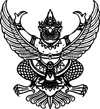                    บันทึกข้อความ                   บันทึกข้อความ                   บันทึกข้อความ                   บันทึกข้อความ                   บันทึกข้อความเรียน   ผู้อำนวยการโรงเรียนบ้านน้ำสวย 
               ขอรายงานผลการพิจารณาซื้อเครื่องคอมพิวเตอร์ สำหรับงานสำนักงาน (จอขนาดไม่น้อยกว่า ๑๙ นิ้ว) โดยวิธีเฉพาะเจาะจง ดังนี้* ราคาที่เสนอ และราคาที่ตกลงซื้อ เป็นราคารวมภาษีมูลค่าเพิ่มและภาษีอื่น ค่าขนส่ง ค่าจดทะเบียน และค่าใช้จ่ายอื่นๆ ทั้งปวง
               เกณฑ์การพิจารณาผลการยื่นข้อเสนอครั้งนี้ จะพิจารณาตัดสินโดยใช้หลักเกณฑ์ราคา
               โรงเรียนบ้านน้ำสวย พิจารณาแล้ว เห็นสมควรจัดซื้อจากผู้เสนอราคาดังกล่าว
               จึงเรียนมาเพื่อโปรดพิจารณา หากเห็นชอบขอได้โปรดอนุมัติให้สั่งซื้อสั่งจ้างจากผู้เสนอราคาดังกล่าว
ประกาศ โรงเรียนบ้านน้ำสวย
เรื่อง ประกาศผู้ชนะการเสนอราคา ซื้อเครื่องคอมพิวเตอร์ สำหรับงานสำนักงาน (จอขนาดไม่น้อยกว่า ๑๙ นิ้ว)   โดยวิธีเฉพาะเจาะจง
--------------------------------------------------------------------                ตามที่ โรงเรียนบ้านน้ำสวย ได้มีโครงการ ซื้อเครื่องคอมพิวเตอร์ สำหรับงานสำนักงาน (จอขนาดไม่น้อยกว่า ๑๙ นิ้ว) โดยวิธีเฉพาะเจาะจง  นั้น
               เครื่องคอมพิวเตอร์ สำหรับงานสำนักงาน (จอขนาดไม่น้อยกว่า ๑๙ นิ้ว) จำนวน ๖ เครื่อง ผู้ได้รับการคัดเลือก   ได้แก่   ร้านวุฒิชัย คอมมิวนิเคชั่น แอนด์ ซัพพลาย  โดยเสนอราคา  เป็นเงินทั้งสิ้น  ๙๑,๘๐๐.๐๐  บาท    (เก้าหมื่นหนึ่งพันแปดร้อยบาทถ้วน) รวมภาษีมูลค่าเพิ่มและภาษีอื่น ค่าขนส่ง ค่าจดทะเบียน และค่าใช้จ่ายอื่นๆ ทั้งปวง                                                                          ประกาศ ณ วันที่   ๓๐  พฤศจิกายน  พ.ศ. ๒๕๖๐ลำดับรายการจำนวนหน่วยราคาต่อหน่วย(บาท)จำนวนเงิน (บาท)๑เครื่องคอมพิวเตอร์ สำหรับงานสำนักงาน๖เครื่อง๙๑,๘๐๐.๐๐  ๙๑,๘๐๐.๐๐  (หนึ่งหมื่นห้าพันสี่ร้อยเก้าสิบบาทถ้วน)(หนึ่งหมื่นห้าพันสี่ร้อยเก้าสิบบาทถ้วน)(หนึ่งหมื่นห้าพันสี่ร้อยเก้าสิบบาทถ้วน)รวมเป็นเงินรวมเป็นเงิน๘๕,๗๙๔.๓๙(หนึ่งหมื่นห้าพันสี่ร้อยเก้าสิบบาทถ้วน)(หนึ่งหมื่นห้าพันสี่ร้อยเก้าสิบบาทถ้วน)(หนึ่งหมื่นห้าพันสี่ร้อยเก้าสิบบาทถ้วน)ภาษีมูลค่าเพิ่มภาษีมูลค่าเพิ่ม๖,๐๐๕.๖๑(หนึ่งหมื่นห้าพันสี่ร้อยเก้าสิบบาทถ้วน)(หนึ่งหมื่นห้าพันสี่ร้อยเก้าสิบบาทถ้วน)(หนึ่งหมื่นห้าพันสี่ร้อยเก้าสิบบาทถ้วน)รวมเป็นเงินทั้งสิ้นรวมเป็นเงินทั้งสิ้น๙๑,๘๐๐.๐๐  เรียน   ผู้อำนวยการโรงเรียนบ้านน้ำสวย                                    ได้ส่งเอกสารเพื่อเบิกจ่ายเงิน ตามที่ โรงเรียนบ้านน้ำสวย ได้ซื้อเครื่องคอมพิวเตอร์ สำหรับงานสำนักงาน  (จอขนาดไม่น้อยกว่า ๑๙ นิ้ว)   โดยวิธีเฉพาะเจาะจง  กับ ร้านวุฒิชัย คอมมิวนิเคชั่น แอนด์ ซัพ  พลาย เป็นเงินทั้งสิ้น ๙๑,๘๐๐.๐๐ บาท   หักภาษี  ณ ที่จ่าย  ๘๕๗.๙๔  บาท ค่าปรับ   -  บาท  คงจ่ายจริง   ๙๐,๙๔๒.๐๖  บาท   ซึ่งได้เป็นราคารวมภาษีมูลค่าเพิ่มแล้ว    ตามหนังสือสั่งซื้อสัญญาเลขที่  ๕/๒๕๖๑   ลงวันที่  ๓๐  พฤศจิกายน  ๒๕๖๐ นั้น                                    ได้ส่งเอกสารเพื่อเบิกจ่ายเงิน ตามที่ โรงเรียนบ้านน้ำสวย ได้ซื้อเครื่องคอมพิวเตอร์ สำหรับงานสำนักงาน  (จอขนาดไม่น้อยกว่า ๑๙ นิ้ว)   โดยวิธีเฉพาะเจาะจง  กับ ร้านวุฒิชัย คอมมิวนิเคชั่น แอนด์ ซัพ  พลาย เป็นเงินทั้งสิ้น ๙๑,๘๐๐.๐๐ บาท   หักภาษี  ณ ที่จ่าย  ๘๕๗.๙๔  บาท ค่าปรับ   -  บาท  คงจ่ายจริง   ๙๐,๙๔๒.๐๖  บาท   ซึ่งได้เป็นราคารวมภาษีมูลค่าเพิ่มแล้ว    ตามหนังสือสั่งซื้อสัญญาเลขที่  ๕/๒๕๖๑   ลงวันที่  ๓๐  พฤศจิกายน  ๒๕๖๐ นั้น                                    ได้ส่งเอกสารเพื่อเบิกจ่ายเงิน ตามที่ โรงเรียนบ้านน้ำสวย ได้ซื้อเครื่องคอมพิวเตอร์ สำหรับงานสำนักงาน  (จอขนาดไม่น้อยกว่า ๑๙ นิ้ว)   โดยวิธีเฉพาะเจาะจง  กับ ร้านวุฒิชัย คอมมิวนิเคชั่น แอนด์ ซัพ  พลาย เป็นเงินทั้งสิ้น ๙๑,๘๐๐.๐๐ บาท   หักภาษี  ณ ที่จ่าย  ๘๕๗.๙๔  บาท ค่าปรับ   -  บาท  คงจ่ายจริง   ๙๐,๙๔๒.๐๖  บาท   ซึ่งได้เป็นราคารวมภาษีมูลค่าเพิ่มแล้ว    ตามหนังสือสั่งซื้อสัญญาเลขที่  ๕/๒๕๖๑   ลงวันที่  ๓๐  พฤศจิกายน  ๒๕๖๐ นั้น                                    จึงเรียนมาเพื่อโปรดดำเนินการเบิกจ่ายเงินให้ต่อไป                                     จึงเรียนมาเพื่อโปรดดำเนินการเบิกจ่ายเงินให้ต่อไป                                     จึงเรียนมาเพื่อโปรดดำเนินการเบิกจ่ายเงินให้ต่อไป                                     รหัสผู้ขาย      ๑๘๕๙๙๐๐๐๕๑๐๒๕ลงชื่อ........................................เจ้าหน้าที่การเงิน      (นางดาวรุ่ง  จิตอาสา)ลงชื่อ.........................................หัวหน้าเจ้าหน้าที่การเงิน    (นางโฉมฉาย  ดาวกระจ่าง)ทราบ/อนุมัติ                                            ลงชื่อ..........................................                                                 (นายรักเด็ก  แสนจริงใจ)                                            ผู้อำนวยการโรงเรียนบ้านน้ำสวย                                               วันที่  ๔  ธันวาคม  ๒๕๖๐                                    รหัสผู้ขาย      ๑๘๕๙๙๐๐๐๕๑๐๒๕ลงชื่อ........................................เจ้าหน้าที่การเงิน      (นางดาวรุ่ง  จิตอาสา)ลงชื่อ.........................................หัวหน้าเจ้าหน้าที่การเงิน    (นางโฉมฉาย  ดาวกระจ่าง)ทราบ/อนุมัติ                                            ลงชื่อ..........................................                                                 (นายรักเด็ก  แสนจริงใจ)                                            ผู้อำนวยการโรงเรียนบ้านน้ำสวย                                               วันที่  ๔  ธันวาคม  ๒๕๖๐                                    รหัสผู้ขาย      ๑๘๕๙๙๐๐๐๕๑๐๒๕ลงชื่อ........................................เจ้าหน้าที่การเงิน      (นางดาวรุ่ง  จิตอาสา)ลงชื่อ.........................................หัวหน้าเจ้าหน้าที่การเงิน    (นางโฉมฉาย  ดาวกระจ่าง)ทราบ/อนุมัติ                                            ลงชื่อ..........................................                                                 (นายรักเด็ก  แสนจริงใจ)                                            ผู้อำนวยการโรงเรียนบ้านน้ำสวย                                               วันที่  ๔  ธันวาคม  ๒๕๖๐